           CONVOCATION V3 PLAN de CAMPAGNE  Le 1/03/2017 QUOTA du CNB Finale Nationale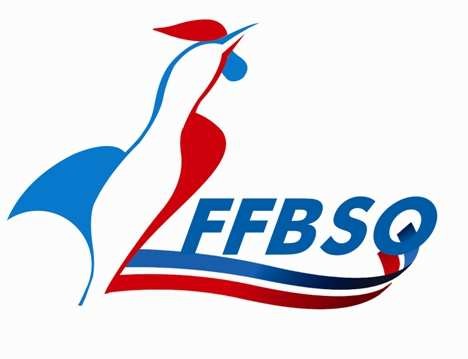 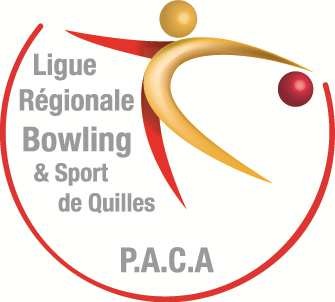 											 	     		                  DIMANCHE : 19/03/2017	  Dames  8   Hommes  36        NICE CÔTE D’AZUR : CHAILLET Annick, BOISSONNET Viviane, PAREAU Michel, CHAROSAY René, DECESARI Jean, BUFFET Roland, MONAMY Jacques, VENON Gérard, PAPILLON ClaudeNICE ACROPOLIS SBC : BOVA Jean ClaudeBC AMF NICE :   LELLO MarcelBC ARLES CAMARGUE : LAURENT DE VALORS FrédéricBC AIX EN PROVENCE : MAILLARD Sylviane, TROUIN Jeanine, TURCHET Jean Pierre, GRAU Louis, TROUIN Maurice NEW TEAM MARTIGUES : LANDRIEU Didier, VERDON ChristianAILES SPORTIVES AIRBUS HELICOPTERS : MOSCA Jean ClaudeBC LES DAHUS ; MIQUIGNON Michèle, CARTONI Jean Claude  RCT LA VALETTE : MOTYL Jocelyne, NAVARRO Jack, RENIER Pierre, MOTYL Serge, GENEST Claude, GIRE Jean MarieUST BW ST TROPEZ : PICARD Louis, SALVADOR Michel, MATTEUCCI René, BŒUF Jacques, ROTA AlainQUIHO SIX FOURS : TAULEGNE MoniqueAVBP BANDOL : IZOIRD ChantalBOWLING PROVENCE TOULON : DHO Joseph, MARRAST PatrickCNIM LA SEYNE : NAGY FrançoisPERTUIS CB ST BARTH : BOUC Alain, DUBOIS Alain, CAGNAT André, LEFORT MichelSTRIKES & SPARES AVIGNON : BUGADA Denis (D), LABBE Michel Date limite de confirmation : 10/03/2017 minuit, repêchage le 11/03/2017Pour faciliter l’organisation, nous espérons les confirmations de participation rapidementMerci de votre compréhension